На объекте произведены работы:Удалены гнилые и загнивающие сучки из древесиныМонтаж канализации от дома к септикуМонтаж канализации по подвалу домаМонтаж стеклопакетов в каркас домаШлифовка каркаса основного дома и летнего домикаПроведенные контрольные мероприятия: Произведены мероприятия по проверке монтажа канализацииПроизведены мероприятия по проверке монтажа стеклопакетовПроизведены мероприятия по проверке шлифовки деревянного каркасаПроверка актов выполненных работ по монтажу канализацииПроверка смет на строительно-монтажные работы по отделке домаПроверка смет на отоплениеДаны рекомендации по устройству подвала. Замечания: 1. Превышены объемы работ по монтажу канализации2. Цены на работы по сметам являются одними из самых высоких на рынке 3.  Не качественная работа по монтажу поворотного колодца канализации4. Монтаж стеклопакетов в деревянный каркас дома без рамы не надежен, так как могут возникнуть деформации каркаса и если зазора не хватит приведет к раскалыванию стекла.Выводы: Бригада производящая работы грамотная, все замечания учитываются и устраняются.Не большое отклонение от сроков производства работ связано с плохими погодными условиями, что не позволило производить работы по окраске каркаса не нарушая технологию. 12.03-плановый выезд20.03- плановый выезд 24.03- плановый выезд на окна3.04- приемка канализации10.04- плановый выезд. обсуждение дальнейших этапов. монтаж отопления. входов в подвал. 14.04-шлифовка каркаса20.04- плановый выезд на шлифовку стен и монтаж порталов30.04-плановый выезд на шлифовку и окраска стенРекомендации:нет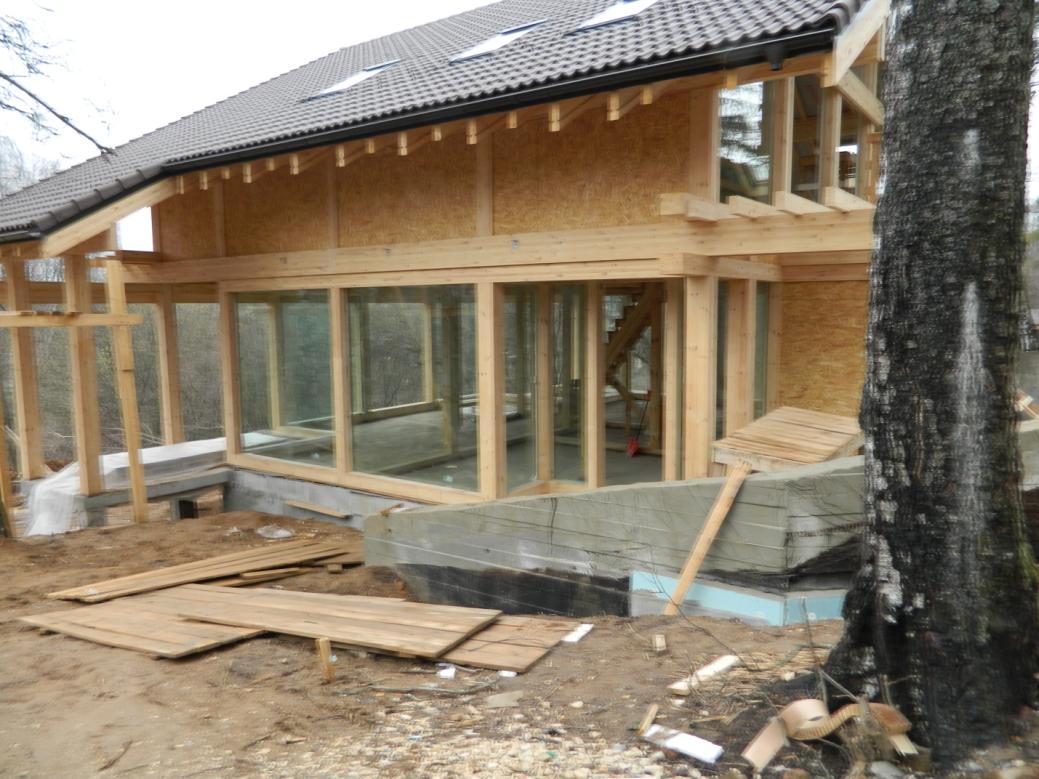 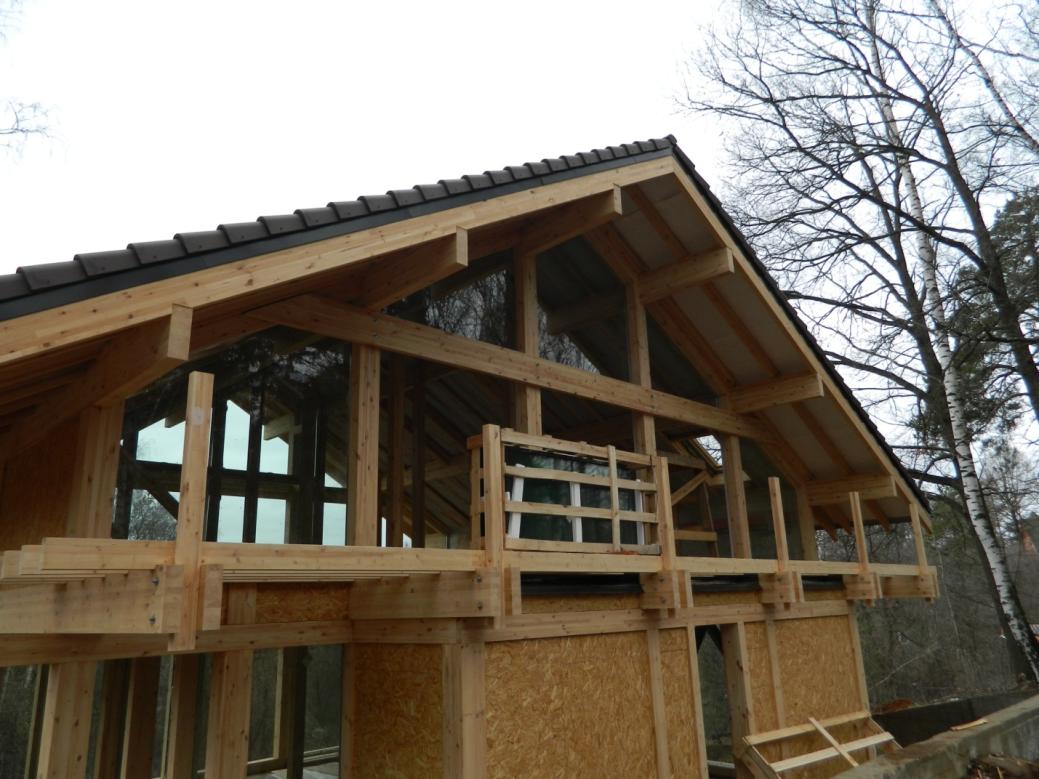 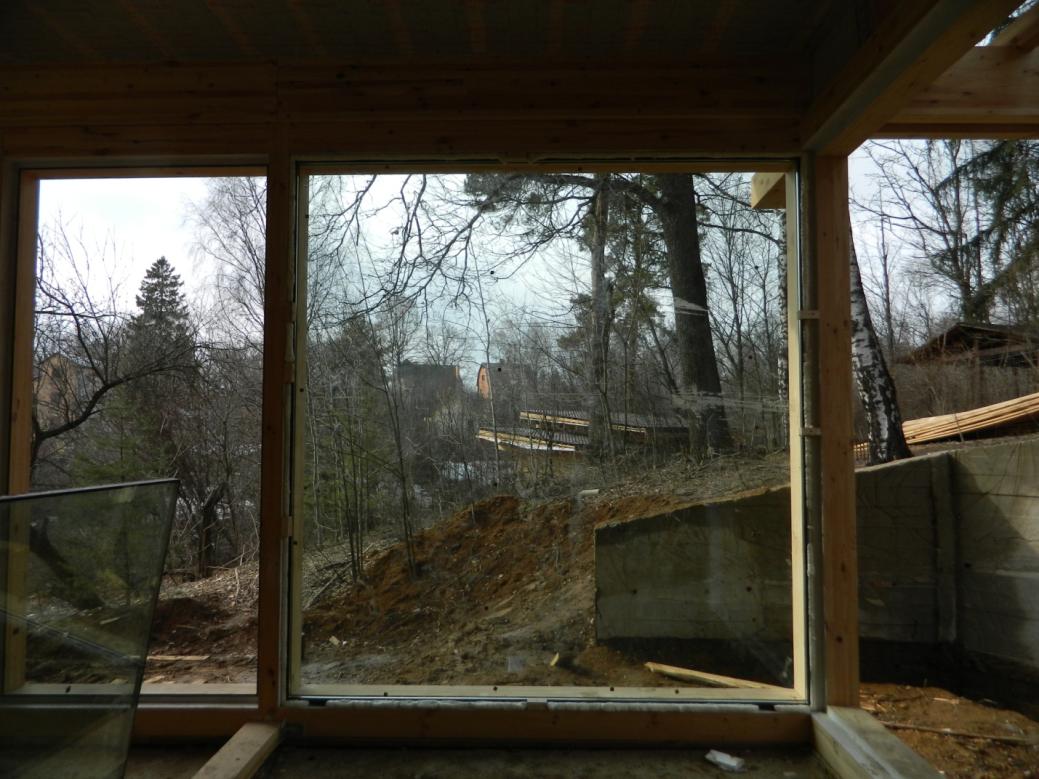 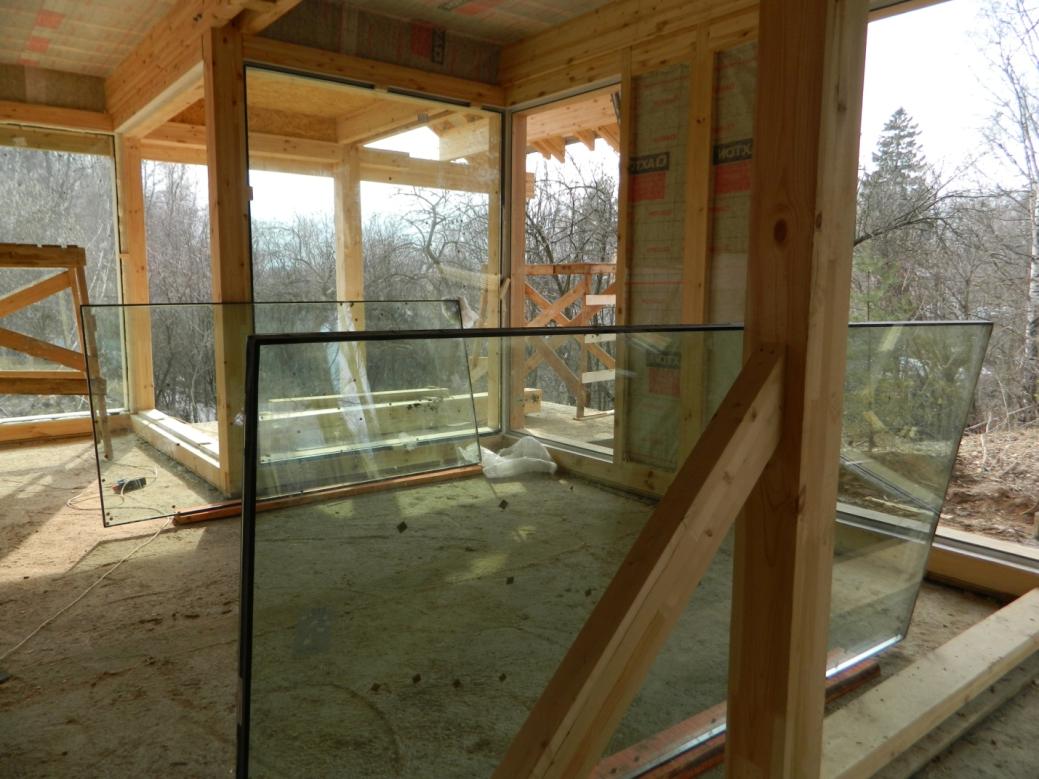 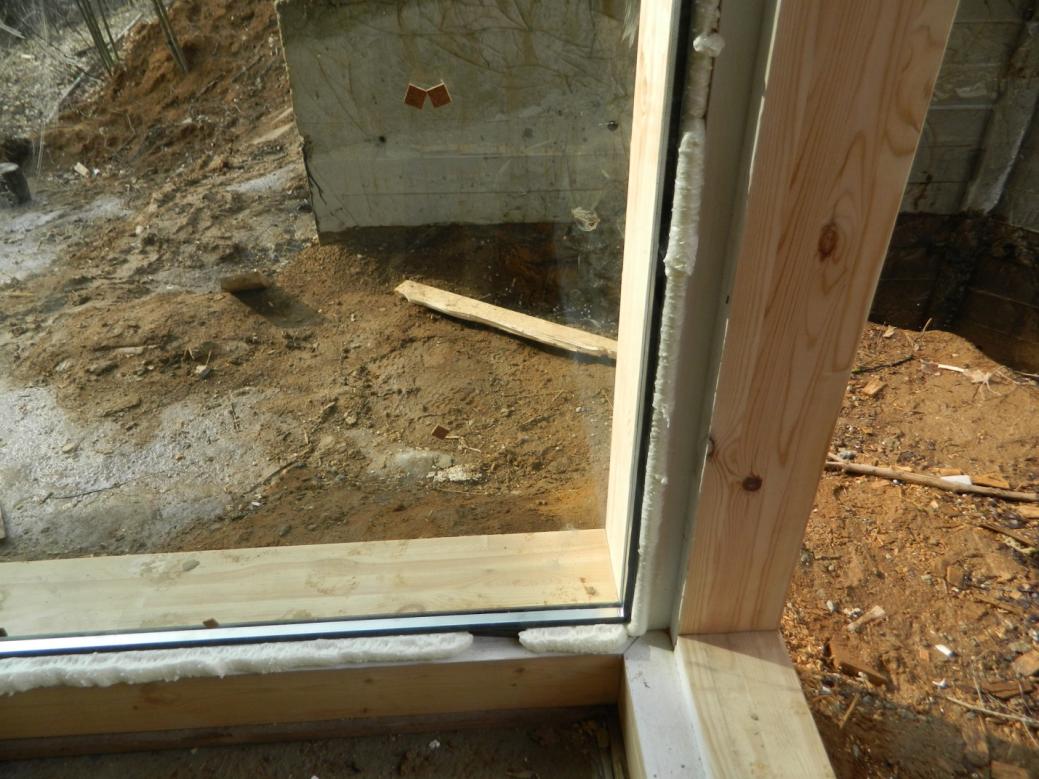 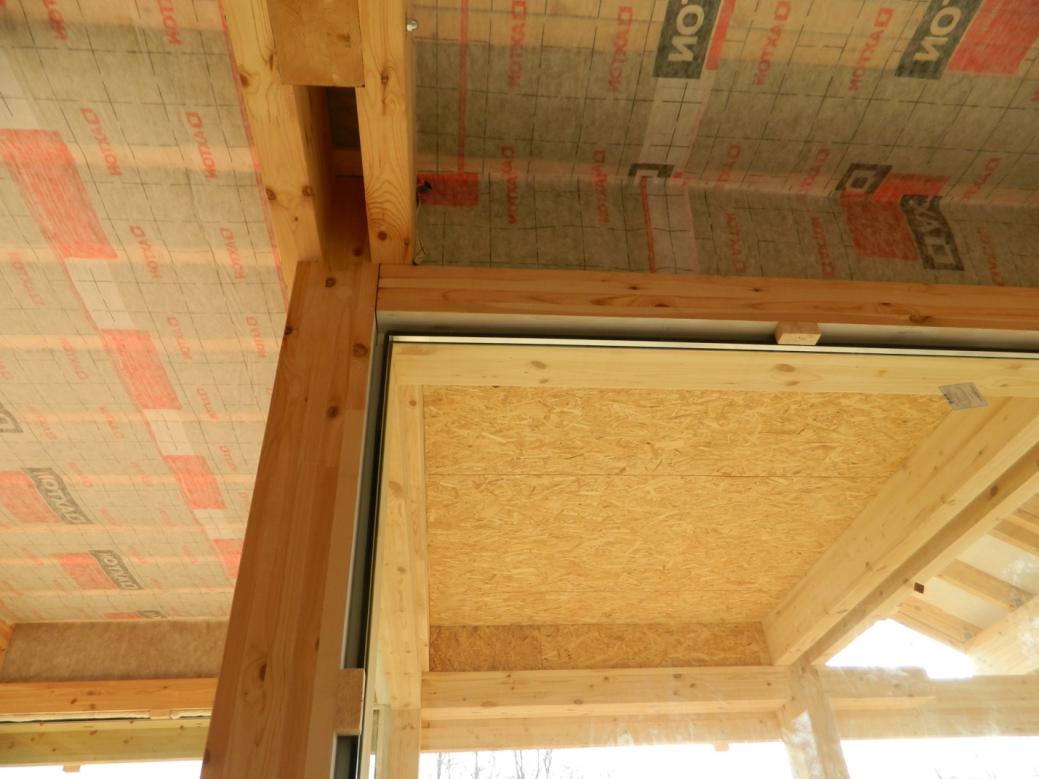 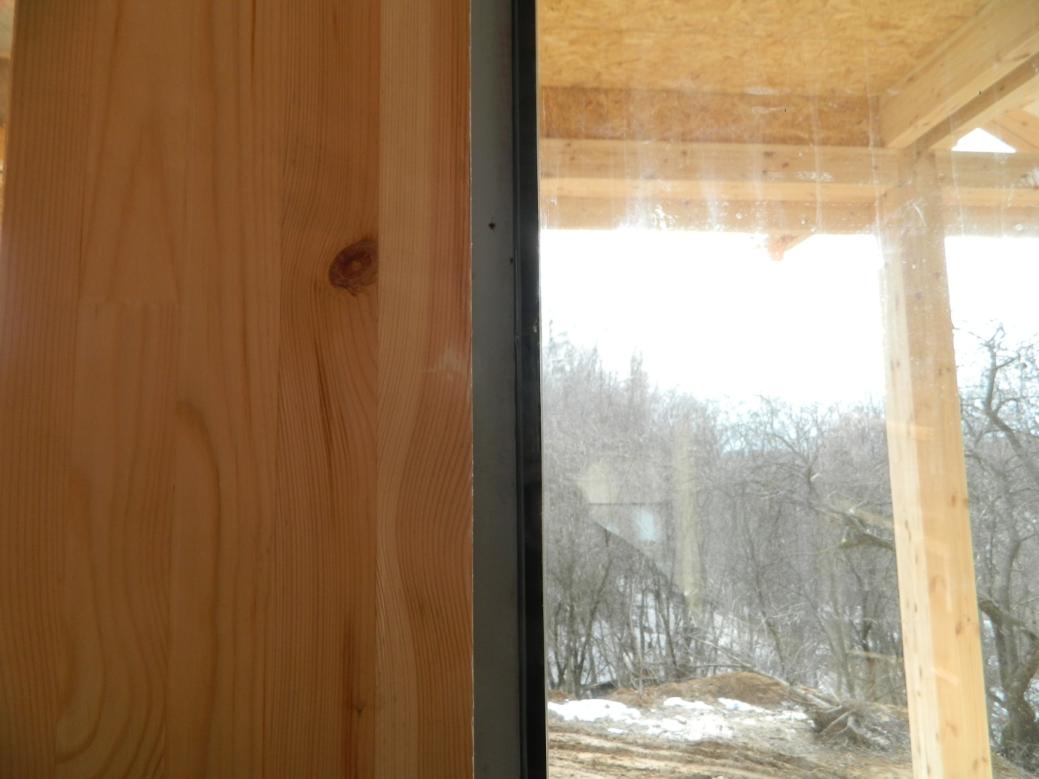 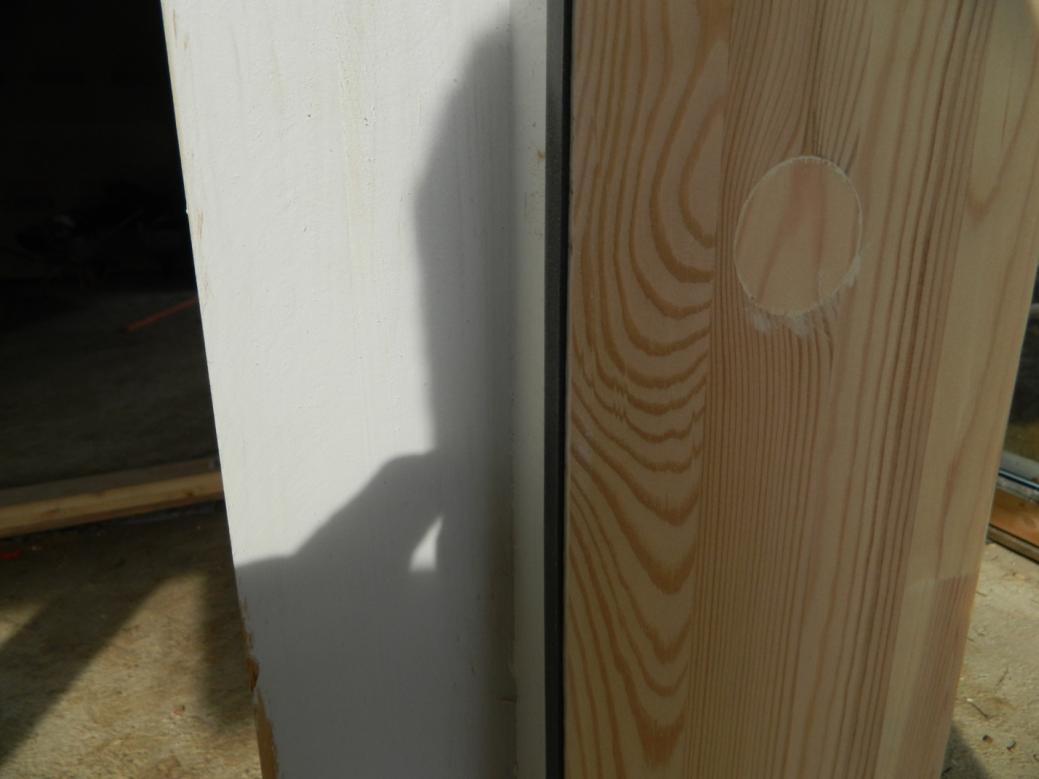 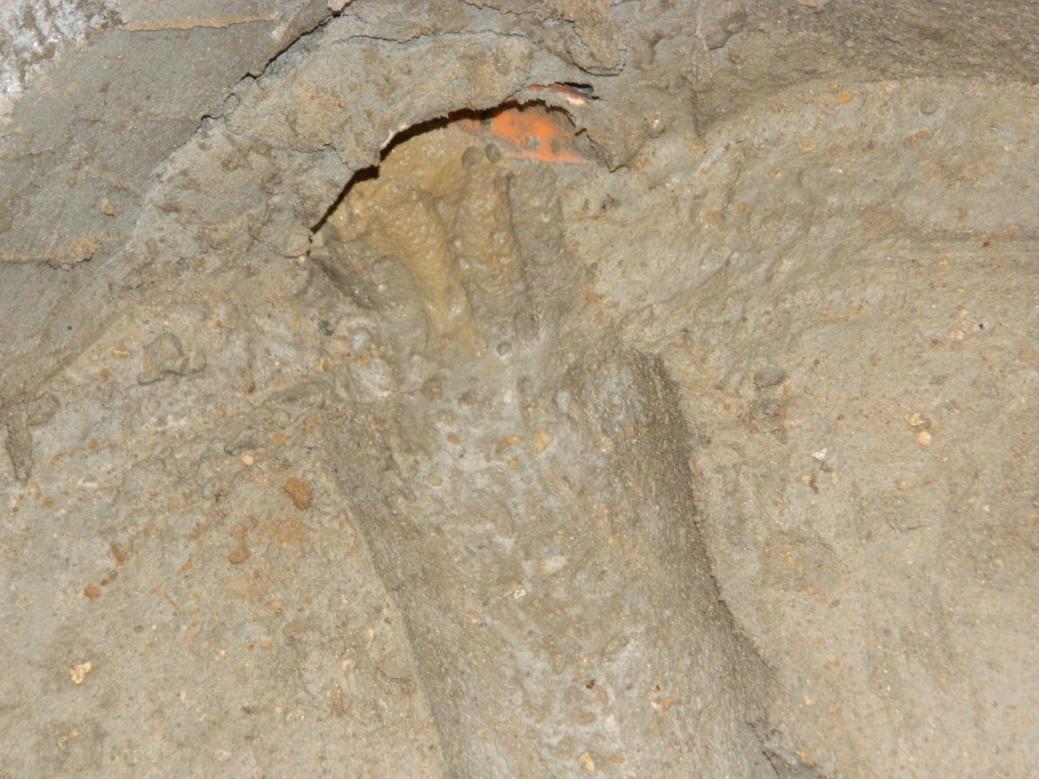 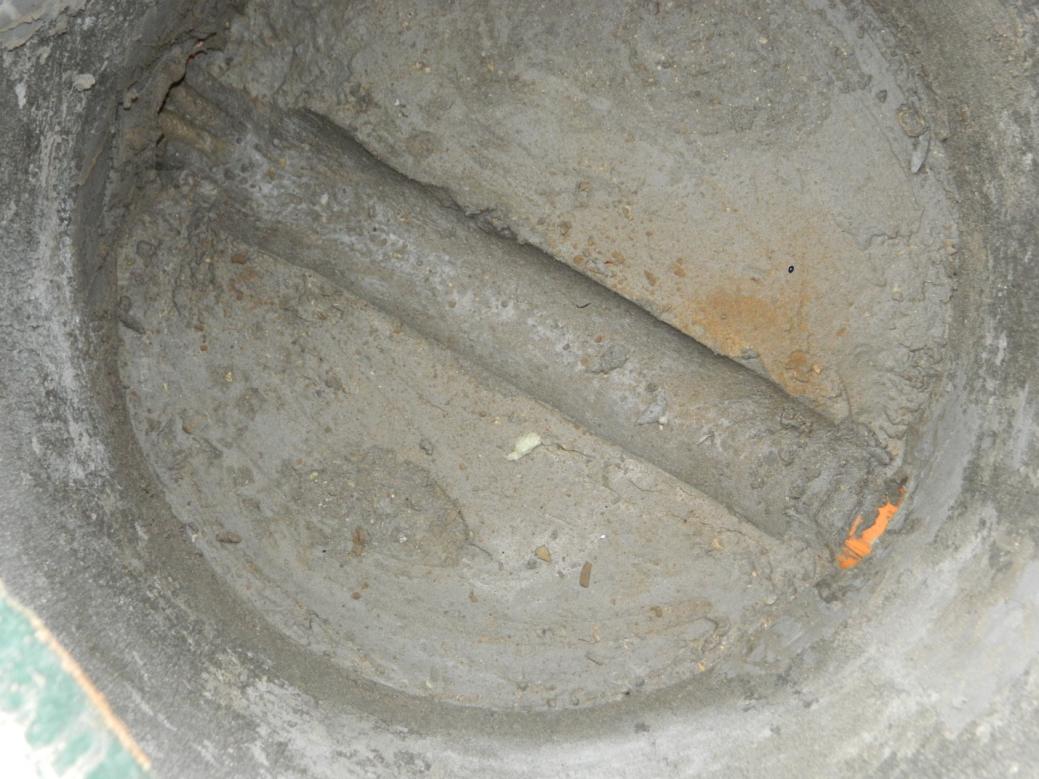 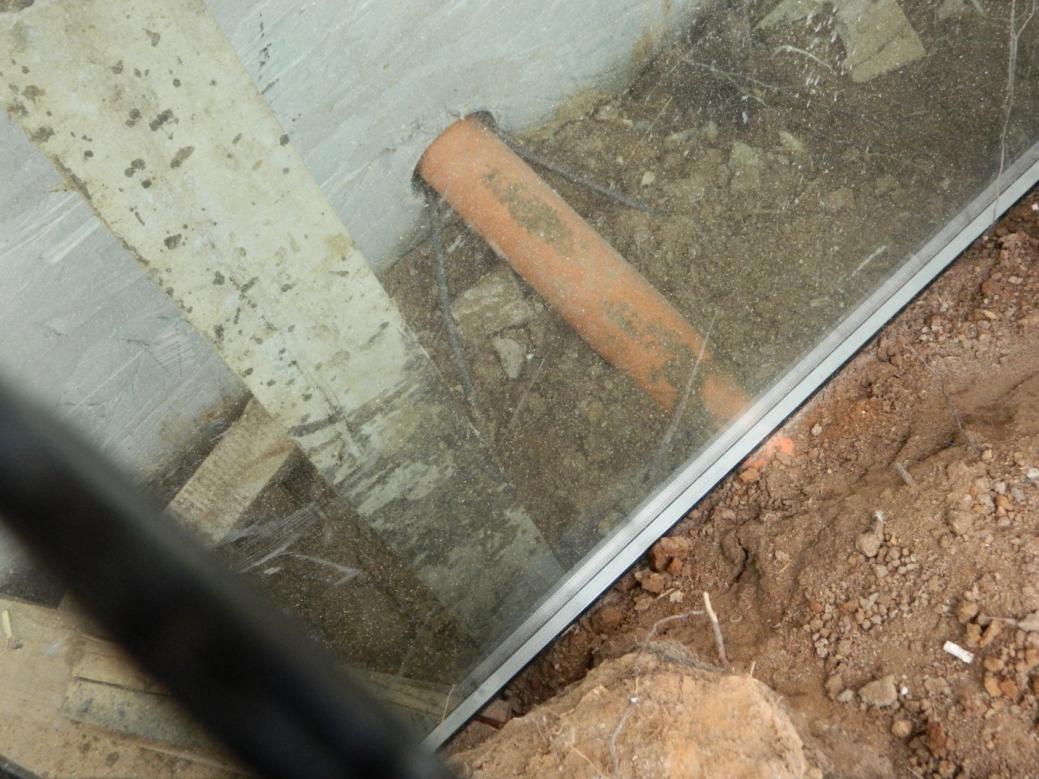 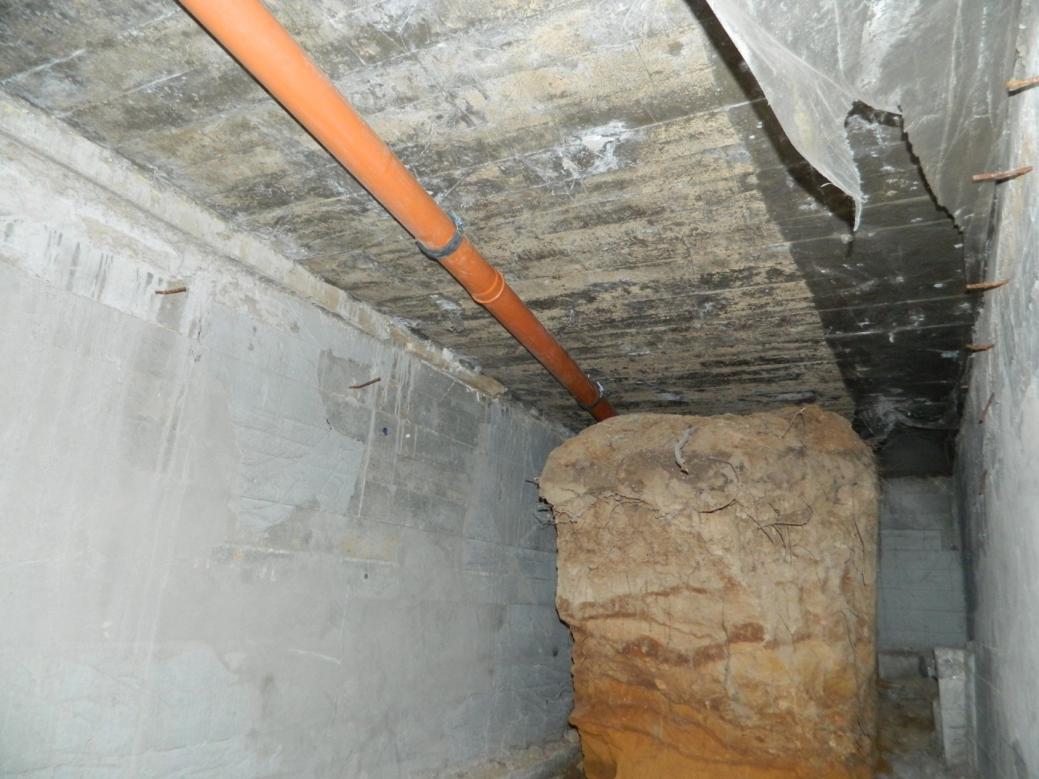 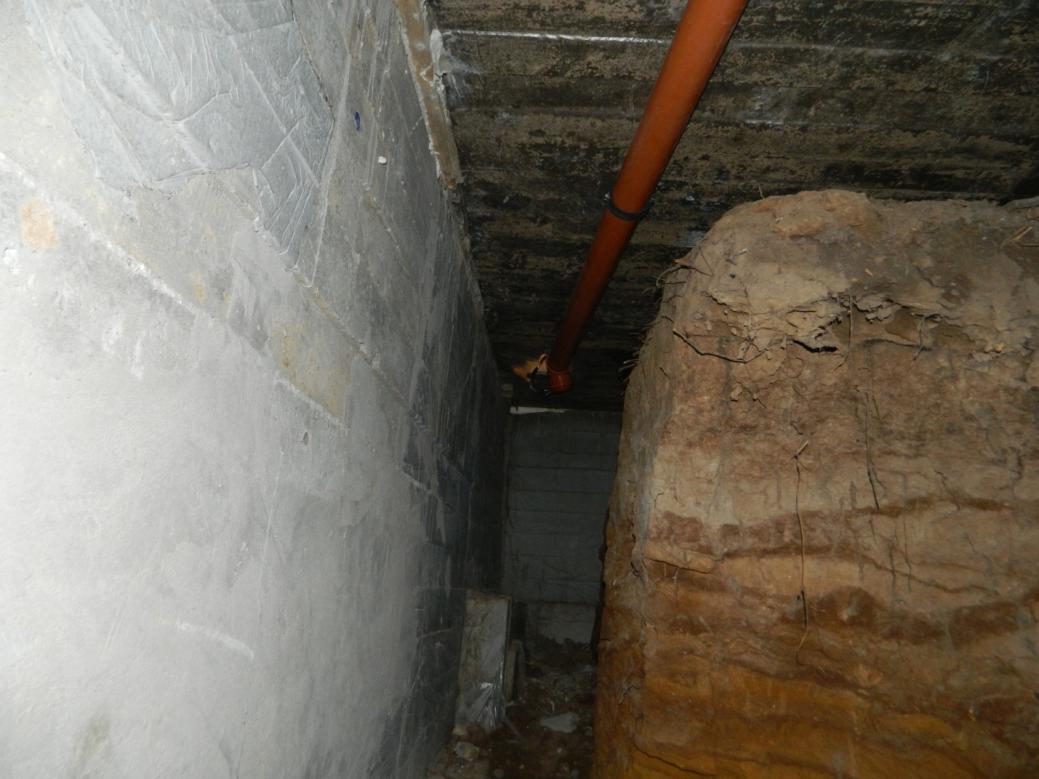 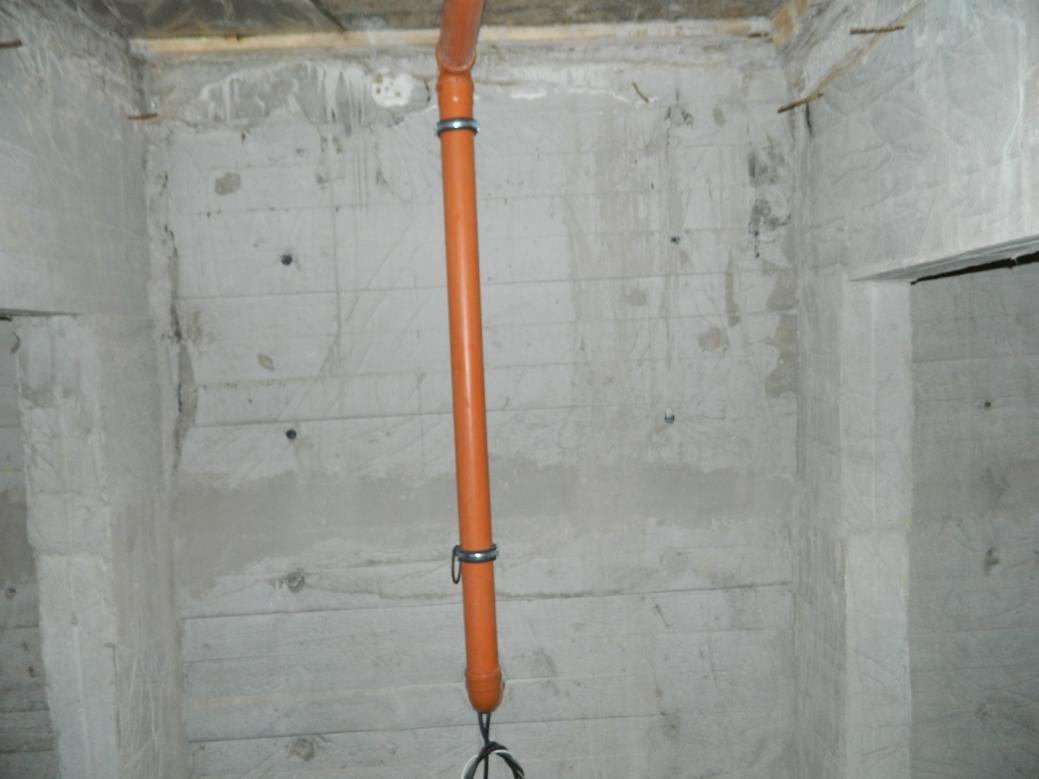 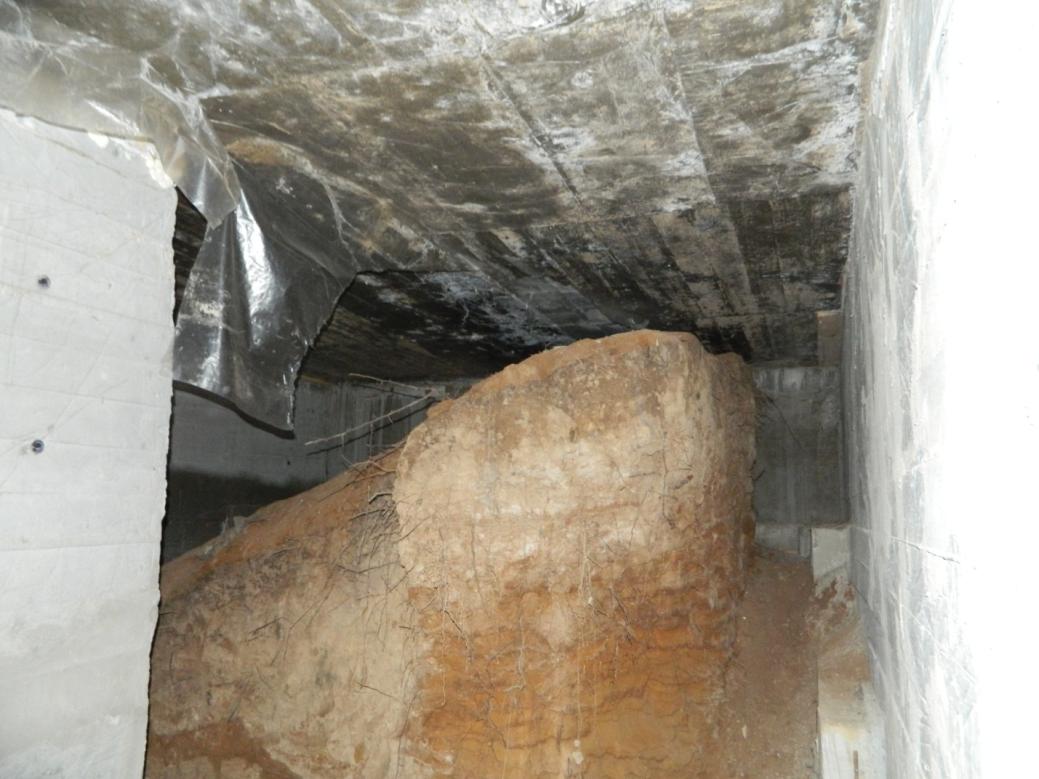 